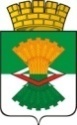 ДУМА МАХНЁВСКОГО  МУНИЦИПАЛЬНОГО  ОБРАЗОВАНИЯтретьего созываРЕШЕНИЕот  23 декабря   2015 года           п.г.т.Махнево                               № 57Об информации Администрации Махнёвского муниципального образования по реализации подпрограммы«Развитие национальной экономики в Махнёвском муниципальном образовании на 2014-2020 годы» муниципальной программы «Развитие Махнёвского муниципального образования на 2014- 2020 годы»  за 2014 год           Рассмотрев информацию Администрации Махнёвского муниципального образования о реализации подпрограммы «Развитие национальной экономики в Махнёвском муниципальном образовании на 2014-2020 годы» муниципальной программы «Развитие Махнёвского муниципального образования на 2014-2020 годы»  за 2014 год,   Дума Махнёвского муниципального образованияРЕШИЛА:          1. Информацию Администрации Махнёвского муниципального образования о реализации подпрограммы «Развитие национальной экономики в Махнёвском муниципальном образовании на 2014-2020 годы» муниципальной программы «Развитие Махнёвского муниципального образования на 2014-2020 годы»  за 2014 год, принять к сведению (прилагается).          2.     Настоящее Решение вступает в силу со дня его принятия.3.   Направить настоящее Решение для   опубликования  в газету «Алапаевская искра» и разместить на официальном сайте Махнёвского муниципального образования в сети «Интернет».Председатель  Думы  муниципального образования		                         И.М. АвдеевГлава  муниципального образования                                 А.В. ЛызловПриложениек Решению Думы Махнёвского                                                                                муниципального образования                                                                от  23.12. 2015    № 57Информация Администрации Махнёвского муниципального образования по реализации подпрограммы «Развитие национальной экономики в Махнёвском муниципальном образовании на 2014-2020 годы» муниципальной программы «Развитие Махнёвского муниципального образования на 2014- 2020 годы» за 2014 год   Постановлением Администрации Махнёвского муниципального образования от 22 ноября 2013 года № 1040 утверждена подпрограмма «Развитие национальной экономики в Махнёвском муниципальном образовании на 2014-2020 годы» муниципальной программы «Развитие Махнёвского муниципального образования на 2014-2020 годы» (с изменениями от 26.05.2014 г. № 434).Цель подпрограммы «Развитие национальной экономики в Махнёвском муниципальном образовании на 2014-2020 годы» муниципальной программы «Развитие Махнёвского муниципального образования на 2014-2020 годы»    – создание условий  для формирования и предоставления земельных участков под объекты жилищно-гражданского строительства на территории Махнёвского муниципального образования.Общий объем финансирования за 2014 год, предусмотренный на реализацию подпрограммы «Развитие национальной экономики в Махнёвском муниципальном образовании на 2014-2020 годы» муниципальной программы «Развитие Махнёвского муниципального образования на 2014-2020 годы», за счёт местного бюджета составил 90,0 тыс. рублей. Исполнено в 2014 году 90 тыс. рублей  или 100%  к годовым назначениям.В рамках реализации подпрограммы «Развитие национальной экономики в Махнёвском муниципальном образовании на 2014-2020 годы» муниципальной программы «Развитие Махнёвского муниципального образования на 2014-2020 годы», на 2014 год были предусмотрены следующие мероприятие: - выполнение  работ по корректировке документов градостроительного зонирования Махнёвского муниципального образования (правила землепользования и застройки)  в соответствии и объеме предусмотренном с решениями Думы Махнёвского муниципального образования № 50 от 23.06.2011 г., № 330 от 09.04.2013 г., № 385 от 10.10.2013 г., № 471 от 10.07.2014 г.Информацию подготовила Рыбенкова Ирина Ивановна, ведущий специалист отдела архитектуры и градостроительства  Администрации Махнёвского муниципального образования